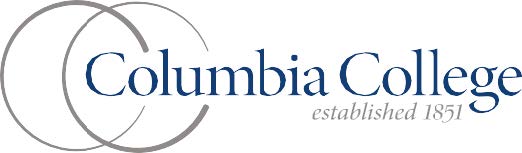 Healthcare Resume FormThe Columbia College Nursing Department requires either 8 hours of job shadowing a registered nurse or a resume/application showing healthcare work experience. If you have healthcare work experience, please send this form to Benjamin Spurlock (nursing@ccis.edu) or Dr. Corrine Floyd (cmfloyd1@ccis.edu). Please document your healthcare work experience below:Verification of accuracyBy signing or typing my name below, I acknowledge that I am submitting this form and any attached documentation in support of my healthcare experience. I understand that any intentional misrepresentation contained in this request may result in disciplinary action. Please complete and submit form to Benjamin Spurlock at nursing@ccis.edu or Dr. Corrine Floyd at cmfloyd1@ccis.edu. Signature: Date:  – , reference: Name, Contact InformationDescribe your healthcare experience, especially your interactions with nurses – , reference: Name, Contact InformationDescribe your healthcare experience, especially your interactions with nurses – , reference: Name, Contact InformationDescribe your healthcare experience, especially your interactions with nurses